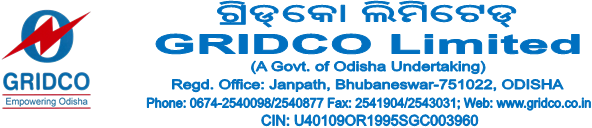 No: GRIDCO/RE-NA/2024/111/214						Date: 27/03/2024Pre-bid Meeting for E-Tender Notice No: GRIDCO/RE NODAL AGENCY/ E-TENDER/04/2023-24, dated: 11.03.2024.The Pre-bid meeting for E-Tender Notice No.: - GRIDCO/RE NODAL AGENCY/ E-TENDER/04/2023-24. Dated 11.03.2024 floated by GRIDCO Ltd. for “DESIGN, FABRICATION, SUPPLY, TRANSPORTATION, CIVIL WORKS, INSTALLATION AND COMMISSIONING INCLUDING 12 MONTHS OPERATION & MAINTENANCE OF 120/150 MTR. TALL LATTICE MASTS (WRA) ALONG WITH ALLIED WIND DATA MEASURING INSTRUMENTS.” shall be held through video conferencing on 28.03.2024, 3:00 PM. Interested bidders are requested to join the VC through below link to get their queries clarified.VC Link:https://teams.microsoft.com/l/meetup-join/19%3ameeting_ZGMxMWYxNGMtOTExNS00NGQzLTlkMmUtZmI0M2M1MWZjMzY1%40thread.v2/0?context=%7b%22Tid%22%3a%2285d0235d-3b17-452a-b4e1-af4b7c743da1%22%2c%22Oid%22%3a%22b0c55723-b69d-4721-b7d4-1840c4f3a6bb%22%7dDate: 28.03.2024Time: 3:00 PM                                                                                              Sd/-                                                                                                                                        Chief Project Manager                                                                                                                                        RE Nodal Agency, GRIDCO Ltd.